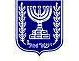 מדינת ישראל – משרד מבקר המדינה ונציב תלונות הציבור                                     שאלון לאיתור חשש לניגוד עניינים                             עמוד 1 מתוך 6מועמד/ת לתפקיד____________________________  במשרד_________________חלק א – תפקידים, כהונות ועיסוקיםפרטים אישייםתפקידים ועיסוקים      עמוד 2 מתוך 6תפקידים ציבוריים	4. חברות בדירקטוריונים או בגופים מקבילים	 5. קשר לפעילות המשרד6. פירוט תפקידים, כהונות ועיסוקים כאמור בסעיפים 2- 5 לעיל לגבי קרובים עמוד 4 מתוך 67. זיקות לכפופים או לממונים בתפקיד8. פירוט קורות חיים ועיסוקים9. פירוט לגבי הסדרי ניגוד עניינים שנערכו בעבר חלק ב - נכסים ואחזקות 10. אחזקות במניות11. נכסים אחרים שאחזקתם, מכירתם או שימוש בהם עשויים להעמיד אותך במצב של חשש לניגוד ענייניםעמוד 5 מתוך 612. חבות כספית בהיקף משמעותיחלק ג – זיקות של קרובים אחרים ומקורבים13. תפקידים, עיסוקים וכהונות או עניינים אחרים של קרובים אחרים או מקורבים שעלולים להעמידך במצב של חשש לניגוד ענייניםעמוד 6 מתוך 6חלק ד' - הצהרהמדף 2202 (8/15)על הנושא בתפקיד ציבורי מוטלת החובה להימנע ממצב שבו קיים חשש לניגוד עניינים בין העניין הציבורי שעליו הוא מופקד לבין עניין אישי או עניין אחר שלו. משכך, נבקשך לתאר באופן מפורט ומדויק את כל הנתונים הנדרשים לגבי ענייניך השונים, בעבר ובהווה, ובכלל זה: עיסוקים, נכסים וזיקות שלך, של קרוביך ושל מקורביך, אשר עלולים להעמידך במצב של חשש לניגוד עניינים כאמור. למען הזהירות, מוצע לפרט גם לגבי מידע אשר קיים ספק אם הוא אכן רלוונטי. למען הסר ספק, יובהר כי במסגרת תפקידך יהיה עליך להימנע מעיסוק גם בעניינים הנוגעים לקרובים או למקורבים שאינם מנויים בשאלון זה (כגון קרובי משפחה רחוקים, מכרים, שכנים וכיו"ב), וזאת ככל שיתעורר חשש לניגוד עניינים בעניין מסוים.על המידע והפרטים הנמסרים בשאלון זה, בקשר לאדם, לקרוביו ולמקורביו להימסר מידיעה אישית. במקרה בו הפרטים אינם ידועים במלואם ו/או בחלקם ו/או אינם ידועים מידיעה אישית, יש לציין במפורש כי ההצהרה היא למיטב הידיעה.שם משפחהשם פרטימספר זהות (9 ספרות)תאריך לידהכתובת פרטיתכתובת פרטיתמספר טלפוןמספר טלפון ניידפירוט תפקידים ועיסוקים נוכחיים ותפקידים ועיסוקים קודמים בארבע השנים האחרונות (לרבות כשכיר/ה, כעצמאי/ת, כנושא/ת משרה בתאגיד, כקבלן/ית, כיועץ/ת וכד').יש להתייחס גם לתפקידים בתאגיד מכל סוג (חברה, שותפות, עמותה וכיו"ב), וכן לתפקידים בשכר או בהתנדבות (ציין/י במפורש לגבי תפקידים בהתנדבות).אין חובה להתייחס לתפקיד התנדבותי שאינו קשור, במישרין או בעקיפין, לתפקיד אליו את/ה מועמד/ת או לתחומי פעילות המשרד.פירוט תפקידים ועיסוקים נוכחיים ותפקידים ועיסוקים קודמים בארבע השנים האחרונות (לרבות כשכיר/ה, כעצמאי/ת, כנושא/ת משרה בתאגיד, כקבלן/ית, כיועץ/ת וכד').יש להתייחס גם לתפקידים בתאגיד מכל סוג (חברה, שותפות, עמותה וכיו"ב), וכן לתפקידים בשכר או בהתנדבות (ציין/י במפורש לגבי תפקידים בהתנדבות).אין חובה להתייחס לתפקיד התנדבותי שאינו קשור, במישרין או בעקיפין, לתפקיד אליו את/ה מועמד/ת או לתחומי פעילות המשרד.פירוט תפקידים ועיסוקים נוכחיים ותפקידים ועיסוקים קודמים בארבע השנים האחרונות (לרבות כשכיר/ה, כעצמאי/ת, כנושא/ת משרה בתאגיד, כקבלן/ית, כיועץ/ת וכד').יש להתייחס גם לתפקידים בתאגיד מכל סוג (חברה, שותפות, עמותה וכיו"ב), וכן לתפקידים בשכר או בהתנדבות (ציין/י במפורש לגבי תפקידים בהתנדבות).אין חובה להתייחס לתפקיד התנדבותי שאינו קשור, במישרין או בעקיפין, לתפקיד אליו את/ה מועמד/ת או לתחומי פעילות המשרד.1.          שם המעסיק/התחומי הפעילות של המעסיק/הכתובת המעסיק/ההתפקיד ותחומי האחריותהתפקיד ותחומי האחריותתאריכי העסקה2.         שם המעסיק/התחומי הפעילות של המעסיק/הכתובת המעסיק/ההתפקיד ותחומי האחריותהתפקיד ותחומי האחריותתאריכי העסקה3.        שם המעסיק/התחומי הפעילות של המעסיק/הכתובת המעסיק/ההתפקיד ותחומי האחריותהתפקיד ותחומי האחריותתאריכי העסקה4.       שם המעסיק/התחומי הפעילות של המעסיק/הכתובת המעסיק/ההתפקיד ותחומי האחריותהתפקיד ותחומי האחריותתאריכי העסקהפירוט תפקידים בשירות הציבורי וכהונות ציבוריות שלא צוינו בסעיף 2 לעיל. יש להתייחס  לתפקידים נוכחיים ולתפקידים קודמים בארבע השנים האחרונות.	
אין חובה להתייחס לתפקיד התנדבותי שאינו קשור (במישרין או בעקיפין), לתפקיד אליו את/ה מועמד/ת או לתחומי פעילות המשרד.פירוט תפקידים בשירות הציבורי וכהונות ציבוריות שלא צוינו בסעיף 2 לעיל. יש להתייחס  לתפקידים נוכחיים ולתפקידים קודמים בארבע השנים האחרונות.	
אין חובה להתייחס לתפקיד התנדבותי שאינו קשור (במישרין או בעקיפין), לתפקיד אליו את/ה מועמד/ת או לתחומי פעילות המשרד.פירוט תפקידים בשירות הציבורי וכהונות ציבוריות שלא צוינו בסעיף 2 לעיל. יש להתייחס  לתפקידים נוכחיים ולתפקידים קודמים בארבע השנים האחרונות.	
אין חובה להתייחס לתפקיד התנדבותי שאינו קשור (במישרין או בעקיפין), לתפקיד אליו את/ה מועמד/ת או לתחומי פעילות המשרד.פירוט תפקידים בשירות הציבורי וכהונות ציבוריות שלא צוינו בסעיף 2 לעיל. יש להתייחס  לתפקידים נוכחיים ולתפקידים קודמים בארבע השנים האחרונות.	
אין חובה להתייחס לתפקיד התנדבותי שאינו קשור (במישרין או בעקיפין), לתפקיד אליו את/ה מועמד/ת או לתחומי פעילות המשרד.פירוט תפקידים בשירות הציבורי וכהונות ציבוריות שלא צוינו בסעיף 2 לעיל. יש להתייחס  לתפקידים נוכחיים ולתפקידים קודמים בארבע השנים האחרונות.	
אין חובה להתייחס לתפקיד התנדבותי שאינו קשור (במישרין או בעקיפין), לתפקיד אליו את/ה מועמד/ת או לתחומי פעילות המשרד.שם המעסיק/ההתפקידתאריכי מילוי התפקידתאריכי מילוי התפקידתאריכי מילוי התפקידשם המעסיק/ההתפקידשנהחודשיוםפירוט חברות בדירקטוריונים או בגופים מקבילים של תאגידים, רשויות או גופים אחרים, בין ציבוריים ובין שאינם ציבוריים. יש להתייחס לכהונות נוכחיות ולכהונות קודמות בארבע השנים האחרונות.פירוט חברות בדירקטוריונים או בגופים מקבילים של תאגידים, רשויות או גופים אחרים, בין ציבוריים ובין שאינם ציבוריים. יש להתייחס לכהונות נוכחיות ולכהונות קודמות בארבע השנים האחרונות.פירוט חברות בדירקטוריונים או בגופים מקבילים של תאגידים, רשויות או גופים אחרים, בין ציבוריים ובין שאינם ציבוריים. יש להתייחס לכהונות נוכחיות ולכהונות קודמות בארבע השנים האחרונות.פירוט חברות בדירקטוריונים או בגופים מקבילים של תאגידים, רשויות או גופים אחרים, בין ציבוריים ובין שאינם ציבוריים. יש להתייחס לכהונות נוכחיות ולכהונות קודמות בארבע השנים האחרונות.פירוט חברות בדירקטוריונים או בגופים מקבילים של תאגידים, רשויות או גופים אחרים, בין ציבוריים ובין שאינם ציבוריים. יש להתייחס לכהונות נוכחיות ולכהונות קודמות בארבע השנים האחרונות.פירוט חברות בדירקטוריונים או בגופים מקבילים של תאגידים, רשויות או גופים אחרים, בין ציבוריים ובין שאינם ציבוריים. יש להתייחס לכהונות נוכחיות ולכהונות קודמות בארבע השנים האחרונות.פירוט חברות בדירקטוריונים או בגופים מקבילים של תאגידים, רשויות או גופים אחרים, בין ציבוריים ובין שאינם ציבוריים. יש להתייחס לכהונות נוכחיות ולכהונות קודמות בארבע השנים האחרונות.פירוט חברות בדירקטוריונים או בגופים מקבילים של תאגידים, רשויות או גופים אחרים, בין ציבוריים ובין שאינם ציבוריים. יש להתייחס לכהונות נוכחיות ולכהונות קודמות בארבע השנים האחרונות.פירוט חברות בדירקטוריונים או בגופים מקבילים של תאגידים, רשויות או גופים אחרים, בין ציבוריים ובין שאינם ציבוריים. יש להתייחס לכהונות נוכחיות ולכהונות קודמות בארבע השנים האחרונות.פירוט חברות בדירקטוריונים או בגופים מקבילים של תאגידים, רשויות או גופים אחרים, בין ציבוריים ובין שאינם ציבוריים. יש להתייחס לכהונות נוכחיות ולכהונות קודמות בארבע השנים האחרונות.שם התאגיד/רשות/גוףתחום העיסוקתחילת הכהונהתחילת הכהונהתחילת הכהונהסיום הכהונהסיום הכהונהסיום הכהונהסוג הכהונה  (1)פעילות מיוחדתבדירקטוריון (2)שם התאגיד/רשות/גוףתחום העיסוקשנהחודשיוםשנהחודשיוםסוג הכהונה  (1)פעילות מיוחדתבדירקטוריון (2)דירקטור חיצוני או מטעם בעלי מניות. ככל שמדובר בדירקטור   מהסוג השני, והמינוי איננו מטעם בעל השליטה היחיד בחברה-  יש לפרט את זהות הגורם שמטעמו נעשה המינוי.  כגון חברות בוועדות או תפקידים אחרים. דירקטור חיצוני או מטעם בעלי מניות. ככל שמדובר בדירקטור   מהסוג השני, והמינוי איננו מטעם בעל השליטה היחיד בחברה-  יש לפרט את זהות הגורם שמטעמו נעשה המינוי.  כגון חברות בוועדות או תפקידים אחרים. דירקטור חיצוני או מטעם בעלי מניות. ככל שמדובר בדירקטור   מהסוג השני, והמינוי איננו מטעם בעל השליטה היחיד בחברה-  יש לפרט את זהות הגורם שמטעמו נעשה המינוי.  כגון חברות בוועדות או תפקידים אחרים. דירקטור חיצוני או מטעם בעלי מניות. ככל שמדובר בדירקטור   מהסוג השני, והמינוי איננו מטעם בעל השליטה היחיד בחברה-  יש לפרט את זהות הגורם שמטעמו נעשה המינוי.  כגון חברות בוועדות או תפקידים אחרים. דירקטור חיצוני או מטעם בעלי מניות. ככל שמדובר בדירקטור   מהסוג השני, והמינוי איננו מטעם בעל השליטה היחיד בחברה-  יש לפרט את זהות הגורם שמטעמו נעשה המינוי.  כגון חברות בוועדות או תפקידים אחרים. דירקטור חיצוני או מטעם בעלי מניות. ככל שמדובר בדירקטור   מהסוג השני, והמינוי איננו מטעם בעל השליטה היחיד בחברה-  יש לפרט את זהות הגורם שמטעמו נעשה המינוי.  כגון חברות בוועדות או תפקידים אחרים. דירקטור חיצוני או מטעם בעלי מניות. ככל שמדובר בדירקטור   מהסוג השני, והמינוי איננו מטעם בעל השליטה היחיד בחברה-  יש לפרט את זהות הגורם שמטעמו נעשה המינוי.  כגון חברות בוועדות או תפקידים אחרים. דירקטור חיצוני או מטעם בעלי מניות. ככל שמדובר בדירקטור   מהסוג השני, והמינוי איננו מטעם בעל השליטה היחיד בחברה-  יש לפרט את זהות הגורם שמטעמו נעשה המינוי.  כגון חברות בוועדות או תפקידים אחרים. דירקטור חיצוני או מטעם בעלי מניות. ככל שמדובר בדירקטור   מהסוג השני, והמינוי איננו מטעם בעל השליטה היחיד בחברה-  יש לפרט את זהות הגורם שמטעמו נעשה המינוי.  כגון חברות בוועדות או תפקידים אחרים. דירקטור חיצוני או מטעם בעלי מניות. ככל שמדובר בדירקטור   מהסוג השני, והמינוי איננו מטעם בעל השליטה היחיד בחברה-  יש לפרט את זהות הגורם שמטעמו נעשה המינוי.  כגון חברות בוועדות או תפקידים אחרים. יש להשיב על השאלות בסעיף זה גם לגבי זיקה או קשר למשרד של גוף שהינך בעל עניין בו.  "בעל עניין" בגוף - לרבות מי שיש לו/ה אחזקות בגוף ו/או מכהן/ת כדירקטור בדירקטוריון או בגופים מקבילים בו ו/או עובד/ת בו ו/או מייצג/ת אותו/ה ו/או יועץ/ת חיצוני/ת לו/ה. אין צורך לפרט אחזקה שלא כבעל עניין בתאגיד כמשמעותו בחוק ניירות ערך, התשכ"ח-1969, בתאגידים הנסחרים בבורסה (3) .יש להתייחס לזיקות וקשרים נוכחיים ולזיקות וקשרים בארבע השנים האחרונות, ולציין כל זיקה או קשר באופן מפורט.האם יש או היו לך או לגוף שאת/ה בעל/ת עניין בו זיקה או קשר, שלא כאזרח/ית המקבל/ת שירות, לפעילות המשרד בו את/ה מועמד/ת לעבוד או לגופים  הקשורים אליו (ובכלל זה זיקה או קשר לתאגידים סטטוטוריים שבאחריות המשרד או לגופים אחרים שהמשרד קשור אליהם)?       כן         לא     אם כן, פרט/י_____________________________________________________________________________________________________________________________________________________________________________________________________________________________________________________________________________________________________________________________עמוד 3 מתוך 6האם הינך עוסק/ת או עסקת בעבר, במסגרת כלשהי, בתחום עיסוקיו של המשרד בו את/ה מועמד/ת לעבוד?    כן         לא    אם כן, פרט/י________________________________________________________________________________________________________________________________________________________________________________________________________________האם קיימים בהווה או התקיימו בעבר, קשרים בינך לבין המשרד (כגון: יחסי ספק-לקוח, מתן שירותים או קבלתם, פיקוח או בקרה, מתן ייצוג דרך קבע או לעניין מסוים)?    כן         לא    אם כן, פרט/י___________________________________________________________________________________________________________________________________________________________________________________________________
___________________________________________________________________________________________________
האם קיים או התקיים בעבר קשר אחר בינך לבין המשרד בו את/ה מועמד/ת לעבוד אשר עלול להעמידך במצב של חשש לניגוד עניינים?   כן      לא     אם כן, פרט/י___________________________________________________________________________________________________________________________________________________________________________________________________
___________________________________________________________________________________________________
(3)"בעל ענין", בתאגיד -      (1)  מי שמחזיק בחמישה אחוזים או יותר מהון המניות המונפק של התאגיד או מכוח ההצבעה בו, מי שרשאי למנות דירקטור אחד או יותר מהדירקטורים של התאגיד או  מנהלו הכללי, מי שמכהן   כדירקטור של התאגיד או כמנהלו הכללי, או תאגיד שאדם כאמור מחזיק עשרים וחמישה אחוזים או יותר מהון המניות המונפק שלו או מכוח ההצבעה בו או רשאי למנות עשרים וחמישה אחוזים   או יותר מהדירקטורים שלו; לעניין פסקה זו -              (א)  יראו מנהל קרן להשקעות משותפות בנאמנות כמחזיק בניירות הערך הכלולים בנכסי הקרן.              (ב) החזיק אדם בניירות ערך באמצעות נאמן, יראו גם את הנאמן כמחזיק בניירות הערך האמורים; לעניין זה, "נאמן" - למעט חברת רישומים ולמעט מי שמחזיק בניירות ערך רק מכוח תפקידו כנאמן להסדר כמשמעותו לפי סעיף 46(א)(2)(ו) או כנאמן להקצאת מניות לעובדים בהגדרתו בסעיף 102  לפקודת מס הכנסה.    (2)    חברה בת של תאגיד, למעט חברת רישומים. יש לפרט את שם הקרוב, סוג הקרבה המשפחתית ואת הפרטים הרלוונטיים שנדרשו בשאלות לעיל, ולהתייחס לקיומו של קשר לפעילות המשרד בהתאם לשאלות שלעיל (כגון: כאשר בן/בת זוגך חבר/ה בדירקטוריון, יש לפרט שם התאגיד ותחום עיסוקו, תאריך התחלת הכהונה, סוג הכהונה ,פעילות מיוחדת שלו/ה בדירקטוריון והאם קיים קשר לפעילות המשרד).יש לפרט את התפקידים, הכהונות והעיסוקים של הקרוב בהווה. בנוסף, יש לפרט כל תפקיד, כהונה או עיסוק אחר של הקרובים בשנתיים האחרונות, ככל שהם עשויים להיות קשורים לפעילות המשרד."קרוב" - בן/ת זוג, הורה, צאצא ומי שסמוך/ה על שולחנך. 
א. תפקידים, כהונות ועיסוקים נוספים של בן/בת הזוג:  ___________________________________________________________________________________________________
___________________________________________________________________________________________________
___________________________________________________________________________________________________ב.  תפקידים, כהונות ועיסוקים נוספים של הורים:_________________________________________________________________________________________________
___________________________________________________________________________________________________
___________________________________________________________________________________________________  ג. תפקידים, כהונות ועיסוקים נוספים של צאצאים (או של אדם אחר הסמוך על שולחנך):_________________________________________________________________________________________________
___________________________________________________________________________________________________
___________________________________________________________________________________________________
א. האם את/ה או קרוביך ומי שאמורים להיות ממונים עליך (ממונה ישיר או עקיף) או כפופים לך בתפקיד אליו את/ה מועמד/ת מכהנים בכהונה משותפת בארגונים אחרים?      כן         לאאם כן, פרט/י_____________________________________________________________________________________________________
______________________________________________________________________________________________________________ב. האם מתקיימים בינך או בין קרוביך לבין מי שאמורים להיות ממונים עליך או כפופים לך בתפקיד יחסים במסגרות אחרות, קשרים עסקיים, קשרי משפחה או זיקות אחרות (אין צורך לפרט היכרות שמקורה בהקשרים מקצועיים)?"קרוב" -  בן/בת זוג, הורה, צאצא ומי שסמוך/ה על שולחנך.  כן         לאאם כן, פרט/י_____________________________________________________________________________________________________
___________________________________________________________________________________________________________________________יש לצרף בנפרד קורות חיים מעודכנים ליום מילוי השאלון, הכוללים השכלה ופירוט עיסוקים בעבר ובהווה, כנדרש בשאלון זה, כולל תאריכים.האם נערך לך הסדר למניעת לניגוד עניינים, בארבע השנים האחרונות, במסגרת תפקיד ציבורי שמילאת?    כן         לאככל שנערך לך הסדר למניעת ניגוד עניינים  במסגרת תפקיד ציבורי שמילאת בארבע השנים האחרונות, יש לצרף עותק חתום של ההסדר.פירוט אחזקת מניות בתאגידים, במישרין או בעקיפין, או שותפות בגופים עסקיים, שלך או של קרוביך.(אין צורך לפרט אחזקה שלא כבעל/ת עניין בתאגיד כמשמעו בחוק ניירות ערך, התשכ"ח-1968 בתאגידים הנסחרים בבורסה (4))"קרוב" -  בן/בת זוג, הורה, צאצא ומי שסמוך/ה על שולחנך.פירוט אחזקת מניות בתאגידים, במישרין או בעקיפין, או שותפות בגופים עסקיים, שלך או של קרוביך.(אין צורך לפרט אחזקה שלא כבעל/ת עניין בתאגיד כמשמעו בחוק ניירות ערך, התשכ"ח-1968 בתאגידים הנסחרים בבורסה (4))"קרוב" -  בן/בת זוג, הורה, צאצא ומי שסמוך/ה על שולחנך.פירוט אחזקת מניות בתאגידים, במישרין או בעקיפין, או שותפות בגופים עסקיים, שלך או של קרוביך.(אין צורך לפרט אחזקה שלא כבעל/ת עניין בתאגיד כמשמעו בחוק ניירות ערך, התשכ"ח-1968 בתאגידים הנסחרים בבורסה (4))"קרוב" -  בן/בת זוג, הורה, צאצא ומי שסמוך/ה על שולחנך.פירוט אחזקת מניות בתאגידים, במישרין או בעקיפין, או שותפות בגופים עסקיים, שלך או של קרוביך.(אין צורך לפרט אחזקה שלא כבעל/ת עניין בתאגיד כמשמעו בחוק ניירות ערך, התשכ"ח-1968 בתאגידים הנסחרים בבורסה (4))"קרוב" -  בן/בת זוג, הורה, צאצא ומי שסמוך/ה על שולחנך.שם התאגיד/הגוףשם המחזיק/ה(ככל שהמחזיק/ה אינו/ה מועמד/ת)% החזקותתחום עיסוק התאגיד/הגוף  (4) "בעל ענין", בתאגיד -    (1)  מי שמחזיק בחמישה אחוזים או יותר מהון המניות המונפק של התאגיד או מכוח ההצבעה בו, מי שרשאי למנות דירקטור אחד או יותר מהדירקטורים של התאגיד או  מנהלו הכללי, מי שמכהן   כדירקטור של התאגיד או כמנהלו הכללי, או תאגיד שאדם כאמור מחזיק עשרים וחמישה אחוזים או יותר מהון המניות המונפק שלו או מכוח ההצבעה בו או רשאי למנות עשרים וחמישה אחוזים   או יותר מהדירקטורים שלו; לעניין פסקה זו -           (א)  יראו מנהל קרן להשקעות משותפות בנאמנות כמחזיק בניירות הערך הכלולים בנכסי הקרן.           (ב) החזיק אדם בניירות ערך באמצעות נאמן, יראו גם את הנאמן כמחזיק בניירות הערך האמורים; לעניין זה, "נאמן" - למעט חברת רישומים ולמעט מי שמחזיק בניירות ערך רק מכוח תפקידו כנאמן להסדר כמשמעותו לפי סעיף 46(א)(2)(ו) או כנאמן להקצאת מניות לעובדים בהגדרתו בסעיף 102  לפקודת מס הכנסה.    (2)    חברה בת של תאגיד, למעט חברת רישומים.  (4) "בעל ענין", בתאגיד -    (1)  מי שמחזיק בחמישה אחוזים או יותר מהון המניות המונפק של התאגיד או מכוח ההצבעה בו, מי שרשאי למנות דירקטור אחד או יותר מהדירקטורים של התאגיד או  מנהלו הכללי, מי שמכהן   כדירקטור של התאגיד או כמנהלו הכללי, או תאגיד שאדם כאמור מחזיק עשרים וחמישה אחוזים או יותר מהון המניות המונפק שלו או מכוח ההצבעה בו או רשאי למנות עשרים וחמישה אחוזים   או יותר מהדירקטורים שלו; לעניין פסקה זו -           (א)  יראו מנהל קרן להשקעות משותפות בנאמנות כמחזיק בניירות הערך הכלולים בנכסי הקרן.           (ב) החזיק אדם בניירות ערך באמצעות נאמן, יראו גם את הנאמן כמחזיק בניירות הערך האמורים; לעניין זה, "נאמן" - למעט חברת רישומים ולמעט מי שמחזיק בניירות ערך רק מכוח תפקידו כנאמן להסדר כמשמעותו לפי סעיף 46(א)(2)(ו) או כנאמן להקצאת מניות לעובדים בהגדרתו בסעיף 102  לפקודת מס הכנסה.    (2)    חברה בת של תאגיד, למעט חברת רישומים.  (4) "בעל ענין", בתאגיד -    (1)  מי שמחזיק בחמישה אחוזים או יותר מהון המניות המונפק של התאגיד או מכוח ההצבעה בו, מי שרשאי למנות דירקטור אחד או יותר מהדירקטורים של התאגיד או  מנהלו הכללי, מי שמכהן   כדירקטור של התאגיד או כמנהלו הכללי, או תאגיד שאדם כאמור מחזיק עשרים וחמישה אחוזים או יותר מהון המניות המונפק שלו או מכוח ההצבעה בו או רשאי למנות עשרים וחמישה אחוזים   או יותר מהדירקטורים שלו; לעניין פסקה זו -           (א)  יראו מנהל קרן להשקעות משותפות בנאמנות כמחזיק בניירות הערך הכלולים בנכסי הקרן.           (ב) החזיק אדם בניירות ערך באמצעות נאמן, יראו גם את הנאמן כמחזיק בניירות הערך האמורים; לעניין זה, "נאמן" - למעט חברת רישומים ולמעט מי שמחזיק בניירות ערך רק מכוח תפקידו כנאמן להסדר כמשמעותו לפי סעיף 46(א)(2)(ו) או כנאמן להקצאת מניות לעובדים בהגדרתו בסעיף 102  לפקודת מס הכנסה.    (2)    חברה בת של תאגיד, למעט חברת רישומים.  (4) "בעל ענין", בתאגיד -    (1)  מי שמחזיק בחמישה אחוזים או יותר מהון המניות המונפק של התאגיד או מכוח ההצבעה בו, מי שרשאי למנות דירקטור אחד או יותר מהדירקטורים של התאגיד או  מנהלו הכללי, מי שמכהן   כדירקטור של התאגיד או כמנהלו הכללי, או תאגיד שאדם כאמור מחזיק עשרים וחמישה אחוזים או יותר מהון המניות המונפק שלו או מכוח ההצבעה בו או רשאי למנות עשרים וחמישה אחוזים   או יותר מהדירקטורים שלו; לעניין פסקה זו -           (א)  יראו מנהל קרן להשקעות משותפות בנאמנות כמחזיק בניירות הערך הכלולים בנכסי הקרן.           (ב) החזיק אדם בניירות ערך באמצעות נאמן, יראו גם את הנאמן כמחזיק בניירות הערך האמורים; לעניין זה, "נאמן" - למעט חברת רישומים ולמעט מי שמחזיק בניירות ערך רק מכוח תפקידו כנאמן להסדר כמשמעותו לפי סעיף 46(א)(2)(ו) או כנאמן להקצאת מניות לעובדים בהגדרתו בסעיף 102  לפקודת מס הכנסה.    (2)    חברה בת של תאגיד, למעט חברת רישומים.האם קיימים נכסים אחרים שבבעלותך,  בבעלות קרוב/יך או בבעלות גוף שאתה או קרוביך בעלי עניין בו, שאחזקתם, מכירתם או שימוש בהם עשויים להעמיד אותך במצב של חשש לניגוד עניינים בתפקיד אליו את/ה מועמד/ת?"קרוב" - בן/ת זוג, הורה, צאצא ומי שסמוך/ה על שולחנך.   כן         לאאם כן, פרט______________________________________________________________________________________________________
___________________________________________________________________________________________________האם את/ה, קרובי/יך או מי משותפי/יך העסקיים, אם ישנם, חייבים כספים או ערבים לחובות או להתחייבויות כלשהם?"קרוב" - בן/ת זוג, הורה, צאצא ומי שסמוך על שולחנך.אין צורך לציין חוב בגין משכנתא או חובות שוטפים בהיקף שאינו עולה על 100,000 ₪  כן         לאאם כן, פרט______________________________________________________________________________________________________
___________________________________________________________________________________________________האם יש לך קרובים אחרים או מקורבים, אליהם לא התבקשת להתייחס בשאלות שלעיל, שעלולים להעמיד אותך במצב של חשש לניגוד עניינים בתפקיד אליו את/ה מועמד/ת? לגבי קרובים - יש להתייחס גם לאחים ובני/בנות זוגם, וכן לקרובים אחרים שאינם מדרגה ראשונה; לגבי מקורבים – יש להתייחס, בין היתר, גם לחברים ולשותפים עסקיים.יובהר, כי הפירוט הנדרש בסעיף זה מתבסס על ידיעתך האישית בלבד, וכי לא נדרש בירור מעבר לידוע לך.  א. קרובים אחרים או מקורבים, שתפקידים, עיסוקים וכהונות שלהם (לרבות בתפקידי הנהלה ובתפקידים ציבוריים) עלולים להעמידך במצב של חשש לניגוד עניינים:   כן       לאאם כן, פרט/י__________________________________________________________________________________________________________________________________________________________________________________________
ב. קרובים או מקורבים שעיסוקם קשור לפעילות המשרד:   כן       לאאם כן, פרט/י____________________________________________________________________________________________________
_____________________________________________________________________________________________________________
_____________________________________________________________________________________________________________
ג. קרובים אחרים או מקורבים, שקיימת זיקה (משפחתית, עסקית או אחרת) בינם ובין הממונים או הכפופים אליך בתפקיד שאליו אתה מועמד:   כן         לאאם כן, פרט/י____________________________________________________________________________________________________
_____________________________________________________________________________________________________________

ד. קרובים או מקרובים שלהם אחזקות במניות או בנכסים אחרים או חובות כספיים שעלולים להעמידך במצב של ניגוד עניינים:   כן         לאאם כן, פרט/י________________________________________________________________________________________________
__________________________________________________________________________________________________________
__________________________________________________________________________________________________________
ה. קרובים או מקורבים שעלולים להעמידך במצב של חשש לניגוד עניינים מסיבה אחרת (בסעיף זה יש להתייחס גם לקרובים מדרגה ראשונה):  כן         לאאם כן, פרט/י________________________________________________________________________________________________
__________________________________________________________________________________________________________אני הח"מ מצהיר/ה בזאת כי:כל המידע והפרטים שמסרתי בשאלון זה, בקשר לעצמי, לקרוביי ולמקורביי, הם מלאים, נכונים ואמיתיים;מעבר לפרטים שמסרתי בשאלון זה, לא ידוע לי על כל עניין אחר שעלול לגרום לי להימצא במצב של חשש לניגוד עניינים עם  התפקיד;אני מתחייב/ת להימנע מלטפל בכל עניין שעלול לגרום לי להימצא במצב של חשש לניגוד עניינים במילוי התפקיד, עד לקבלת הנחייתו של היועץ המשפטי של המשרד בנושא;אני מתחייב/ת כי אם יחולו שינויים בתוכן הצהרותיי בשאלון זה או יתעוררו, במהלך הדברים הרגיל, סוגיות שלא נצפו מראש, שעשויות להעמיד  אותי במצב של חשש לניגוד עניינים, איוועץ ביועץ/ת המשפט/ית  למשרד,  אמסור לו/ה את המידע הרלוונטי בכתב ואפעל לפי הנחיותיו/ה. הוברר לי כי על ההסדר למניעת ניגוד עניינים שייערך לי, במידת הצורך, יחול חוק חופש המידע, התשנ"ח-1998;אני מצהיר/ה כי קראתי את חוק שירות הציבור (הגבלות לאחר פרישה), התשכ"ט-1969, הבנתי את תוכנו ואני מתחייב/ת לפעול לפי חוות דעת נציבות שירות המדינה ומשרד המשפטים, בכל הקשור לפירושן של הוראות החוק הנ"ל ויישומן.    ___/____/____                   ______________              _________________                    ___________           תאריך                                        שם                                 מספר זהות                                 חתימה